ЛОТ № 4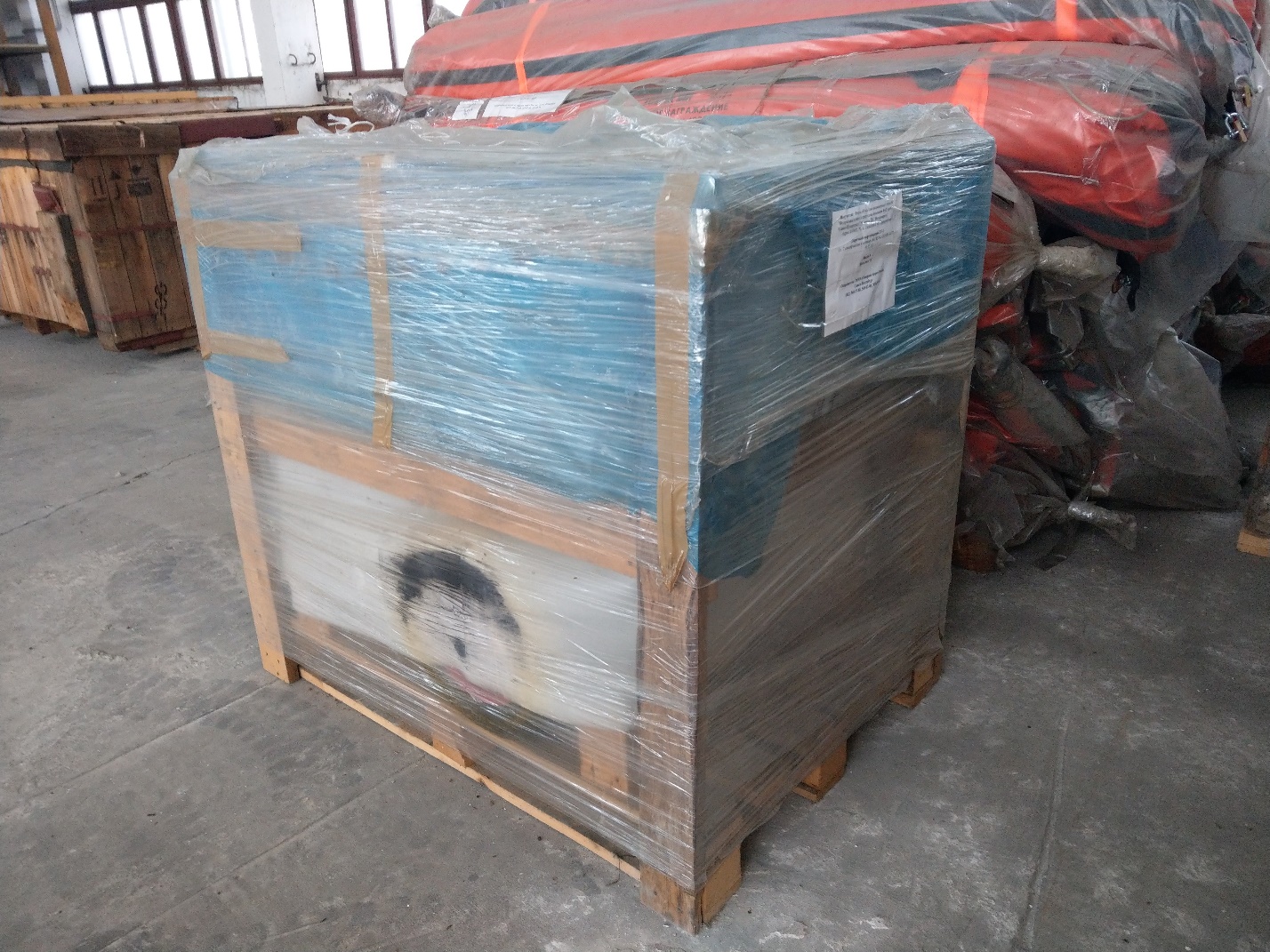 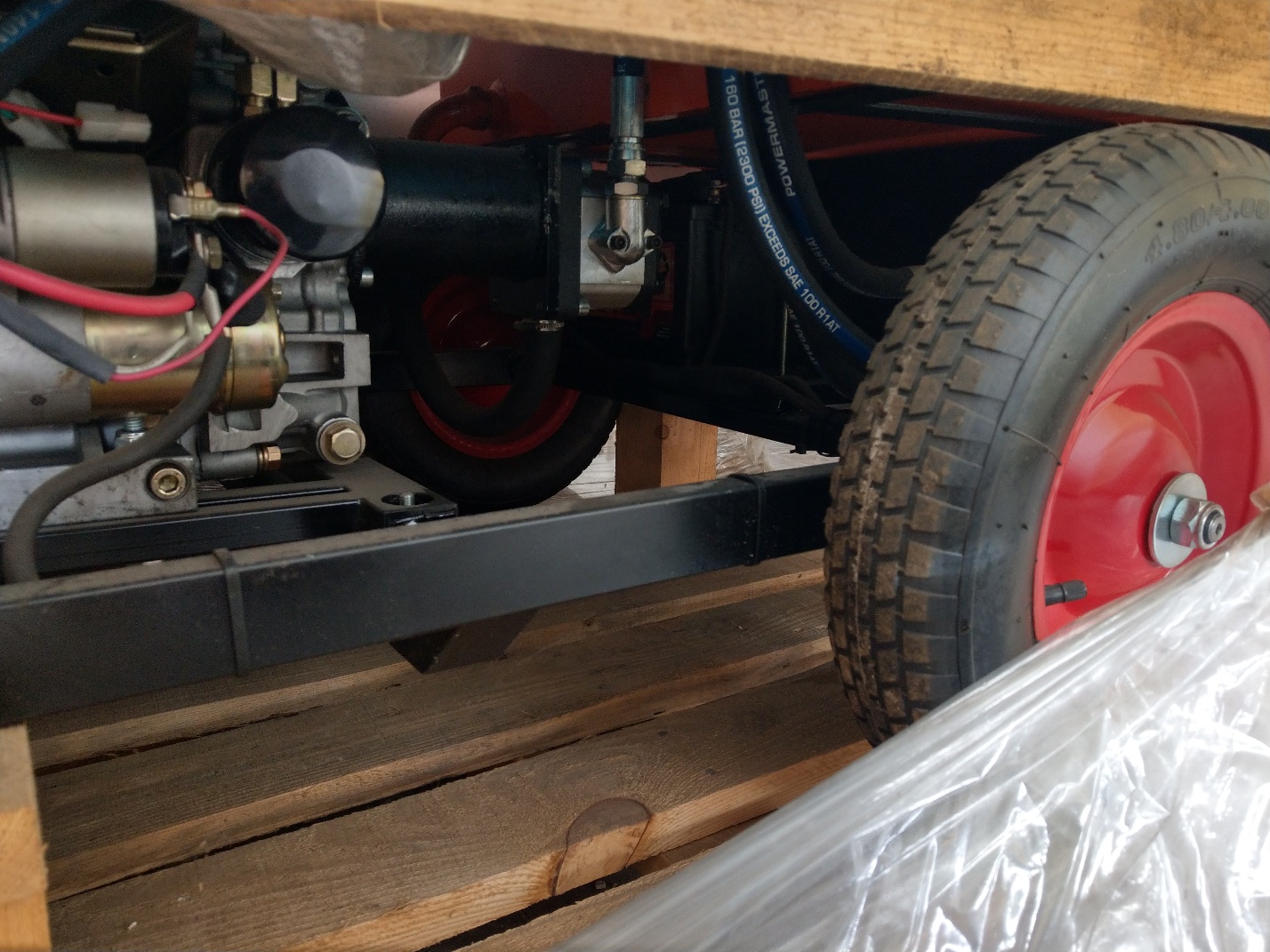 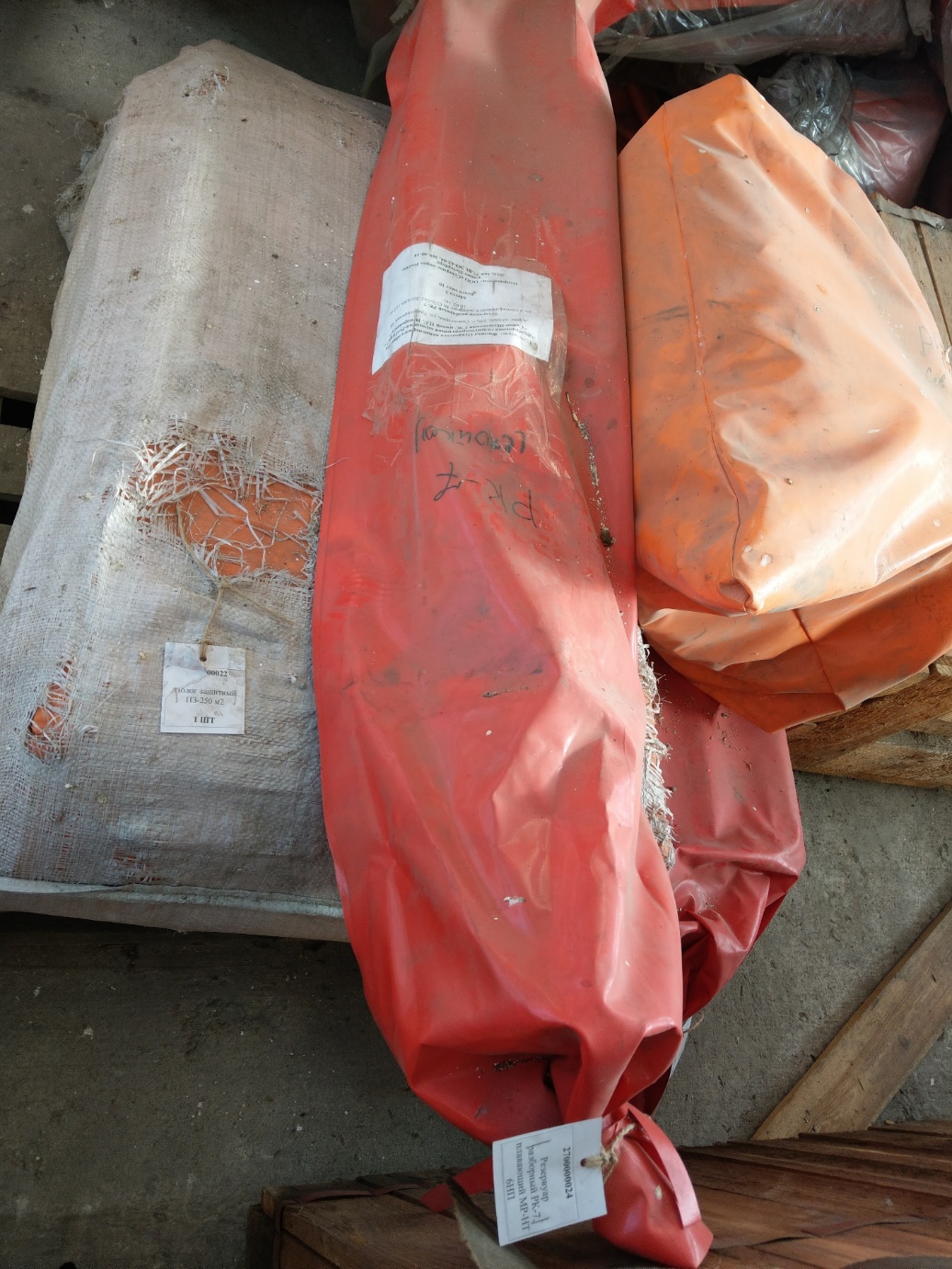 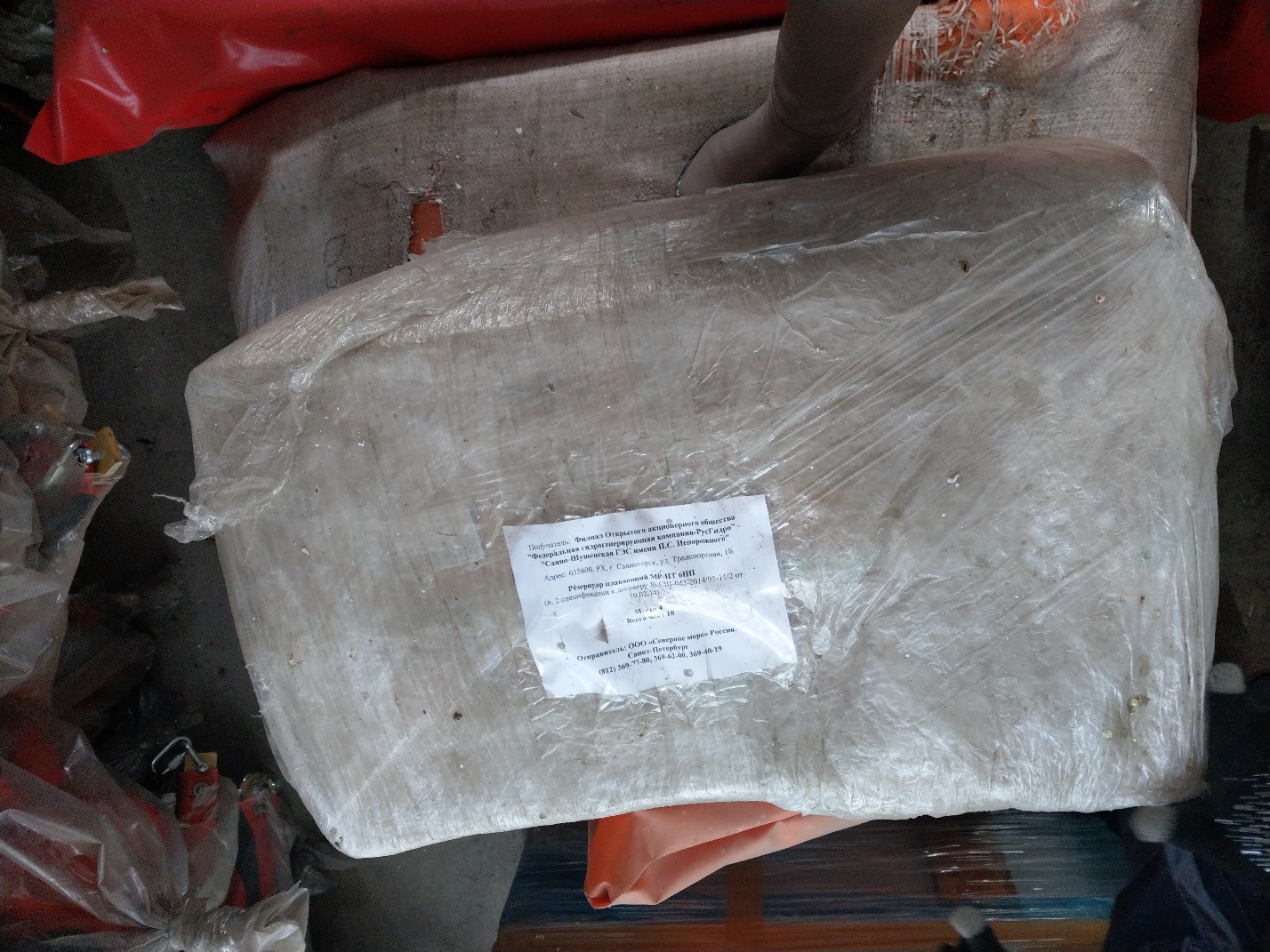 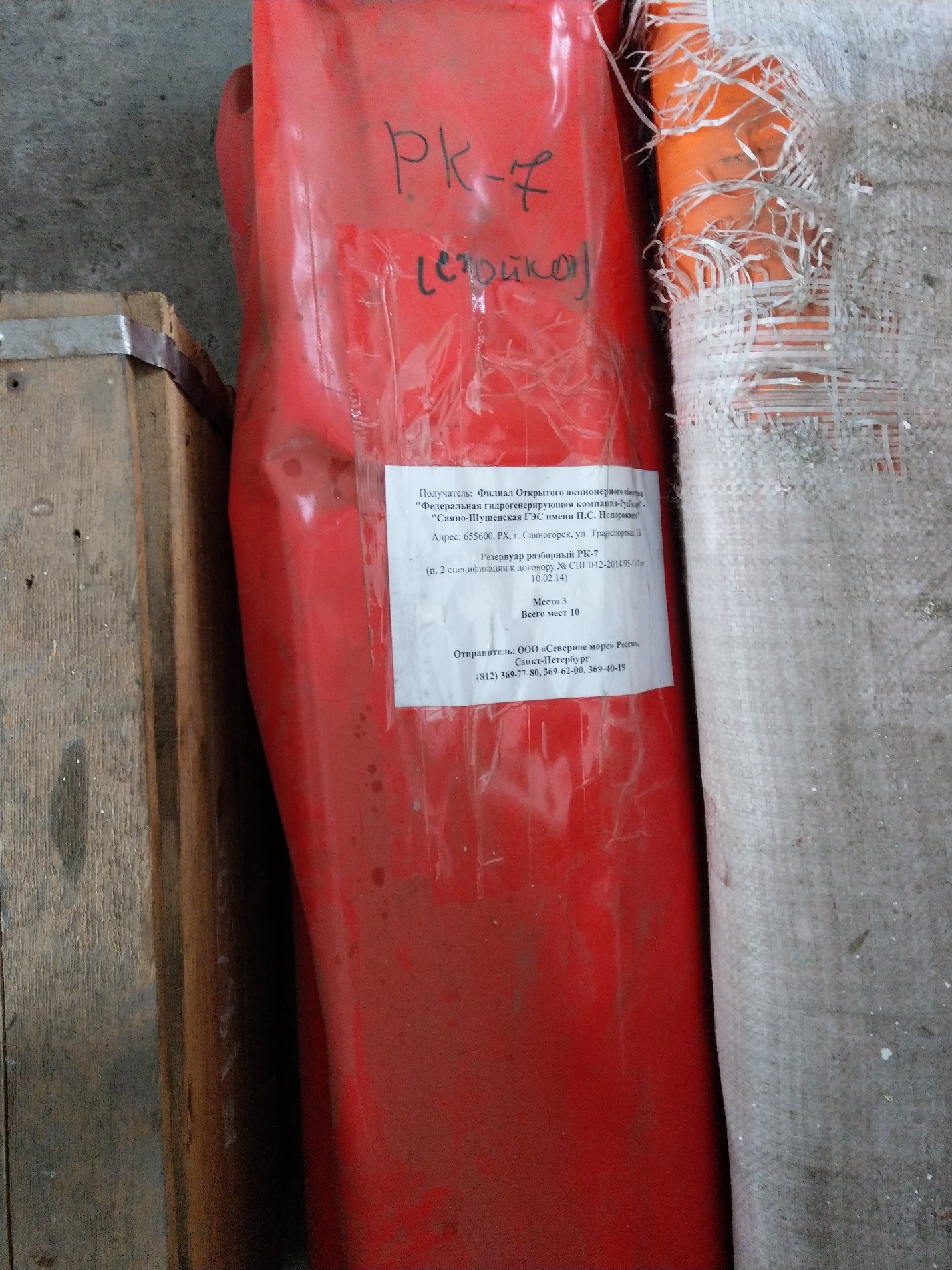 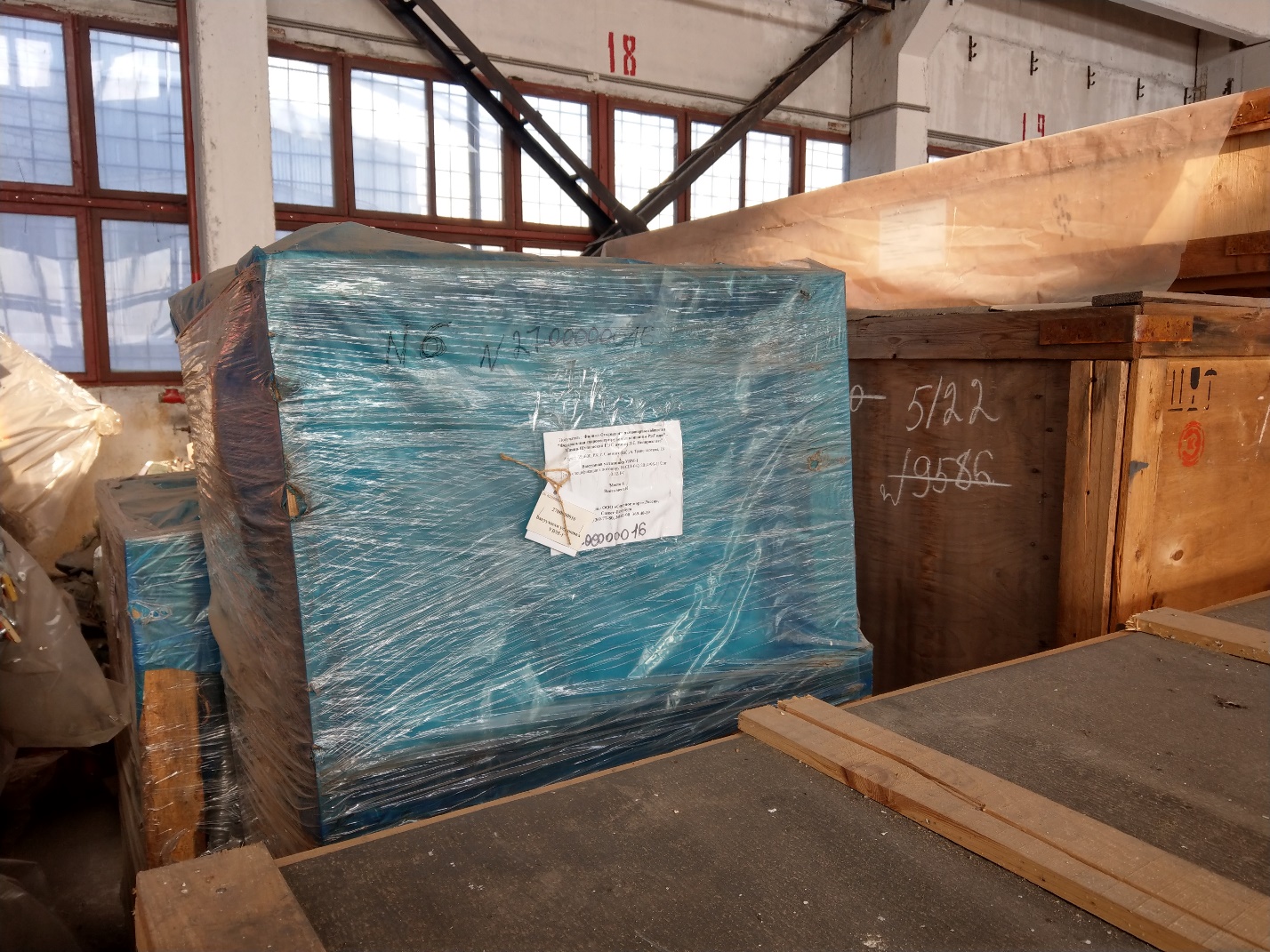 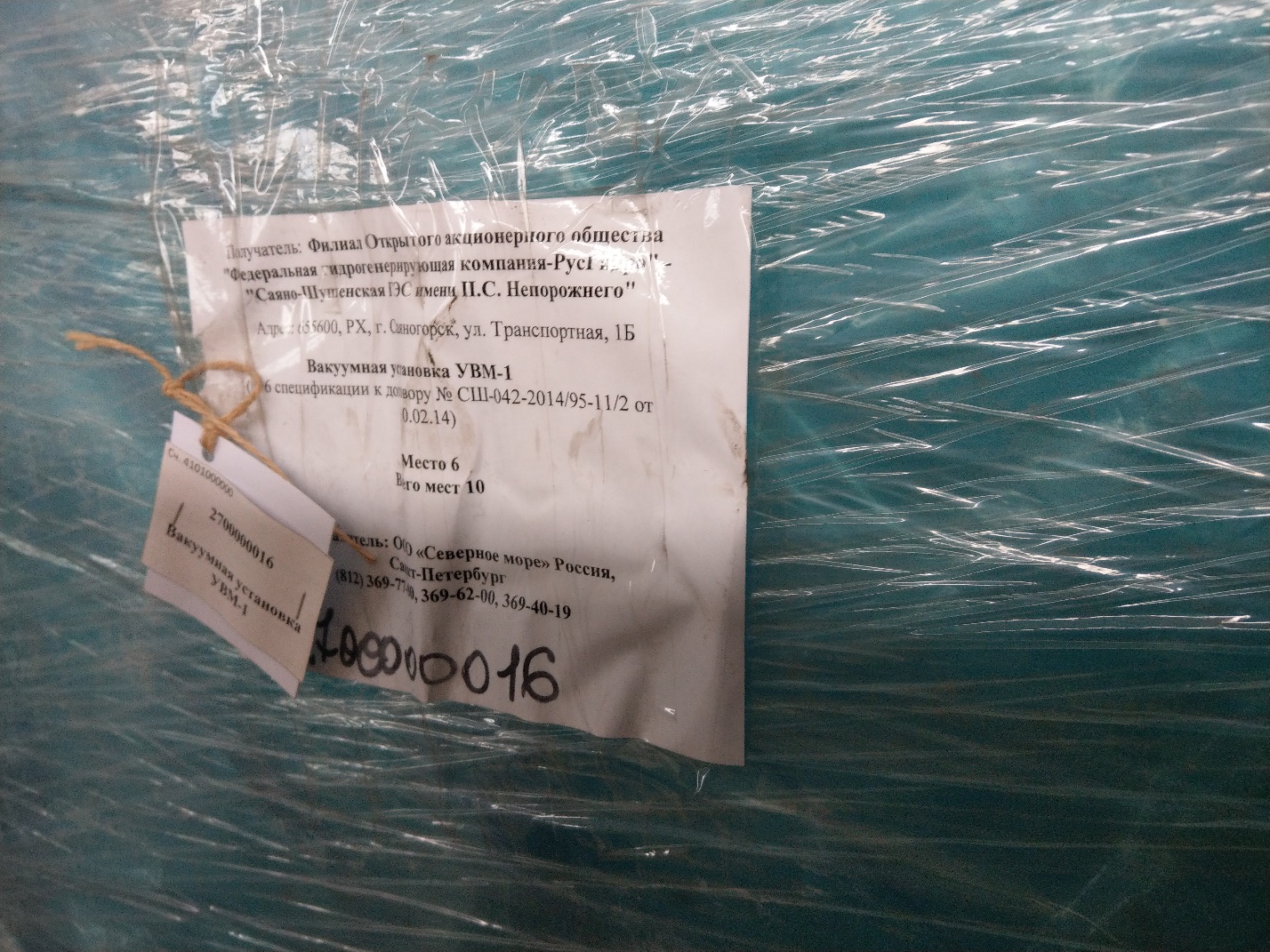 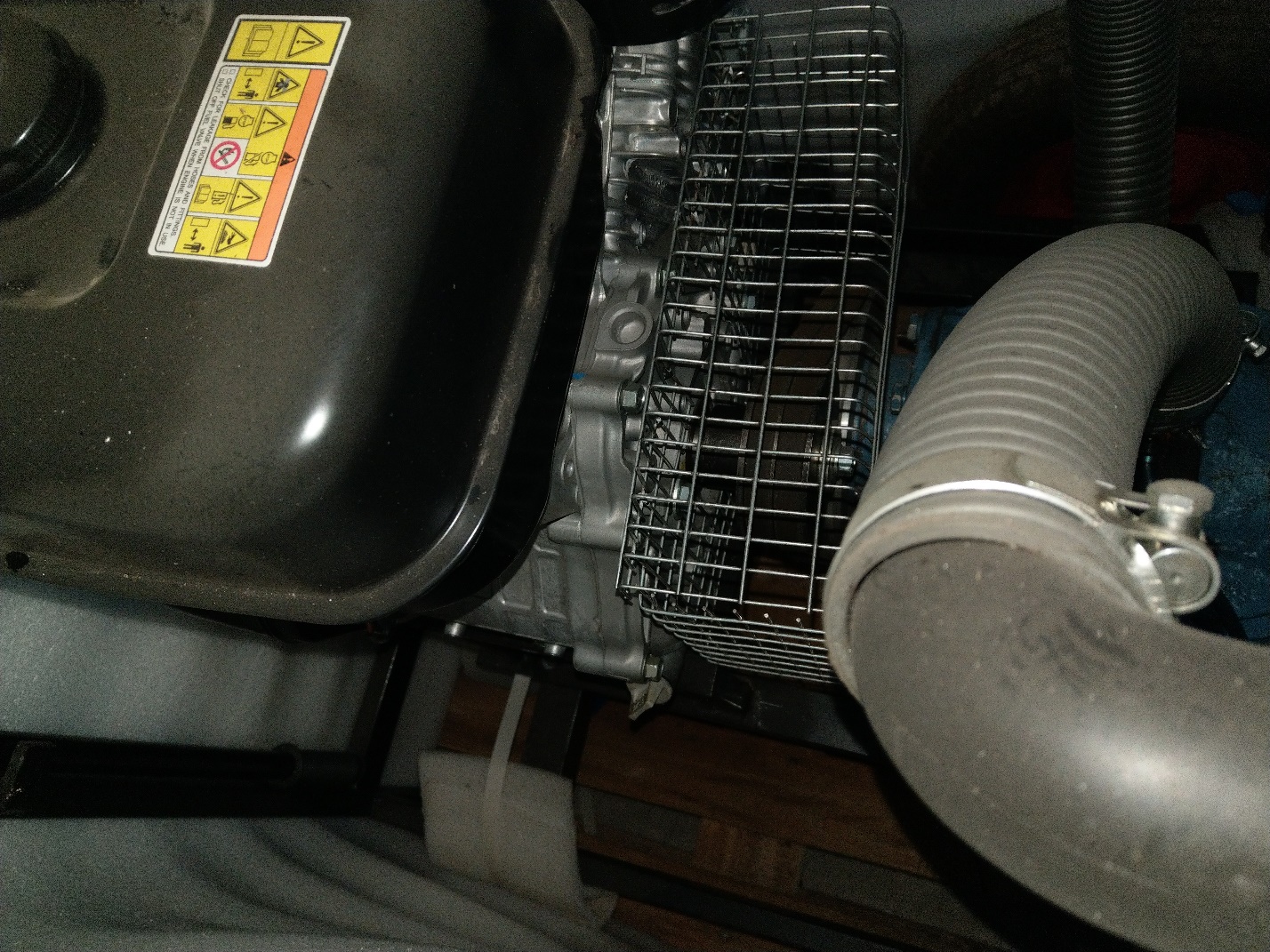 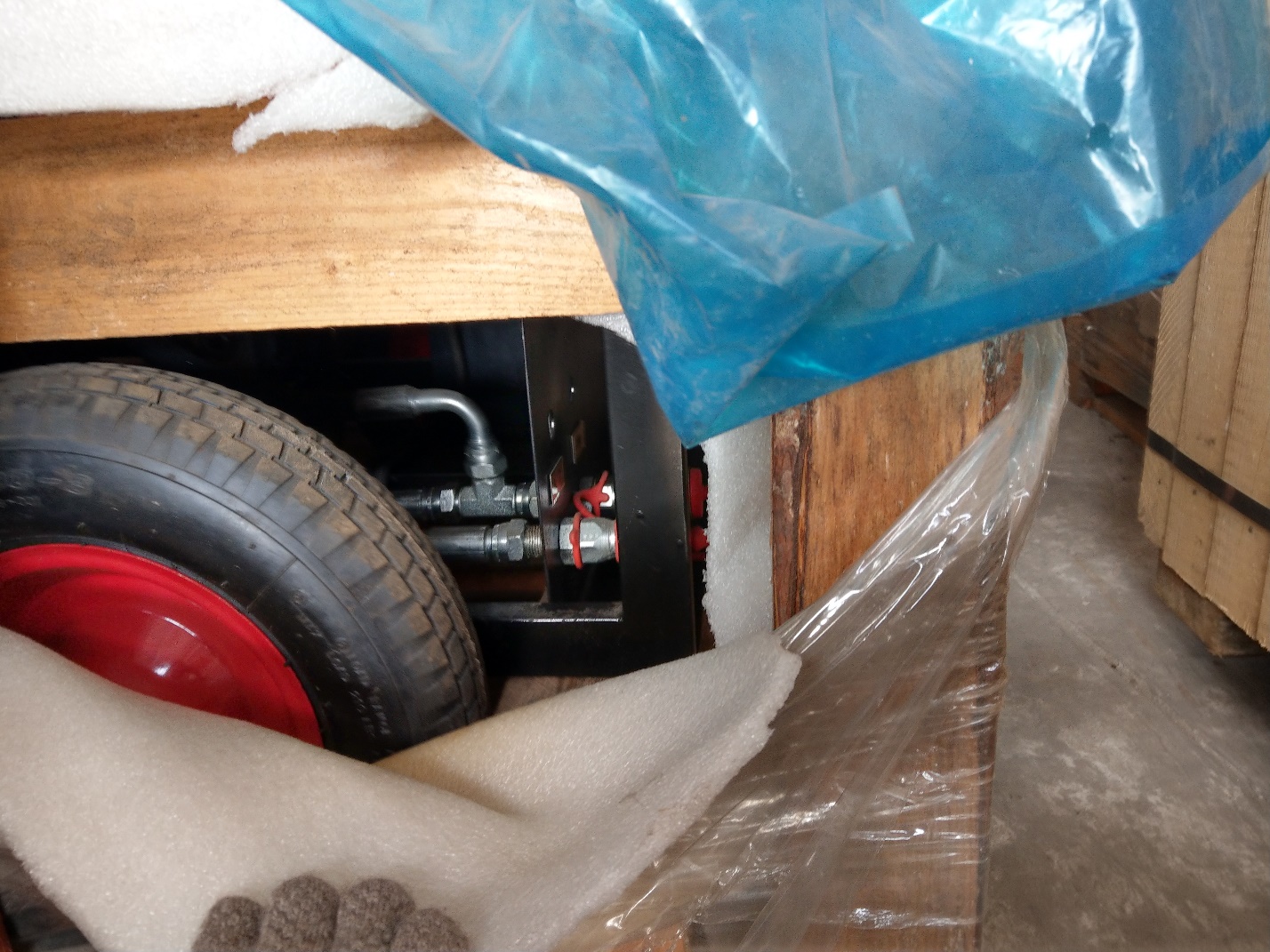 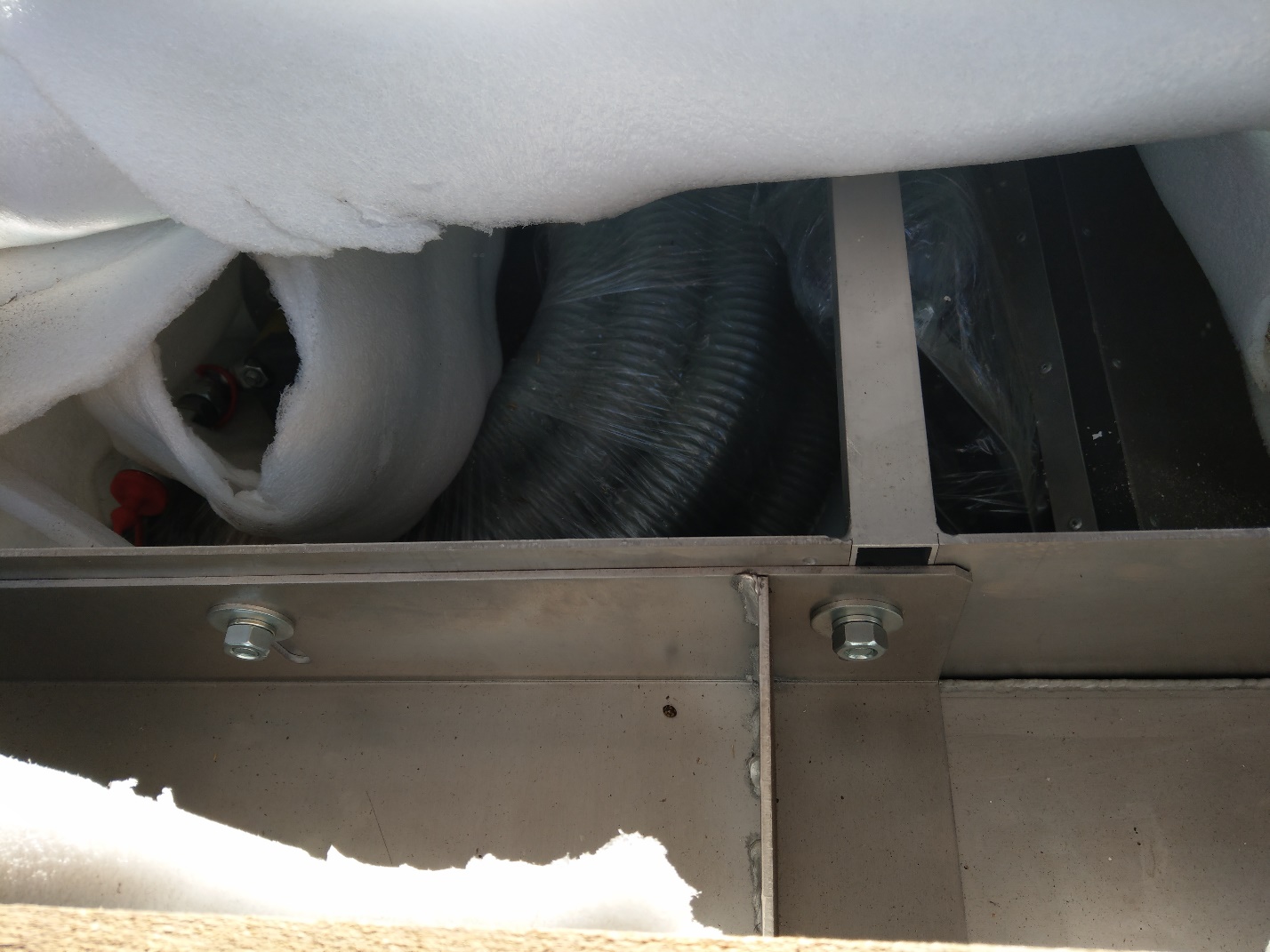 НаименованиеПороговый нефтесборщик ПН-3Инвентарный номер2700000023Количество1Год выпуска2014Страна и завод  изготовительРоссия, ООО «Ларн32»Текущее использованиеНе используетсяХарактеристика технического состоянияС даты выпуска оборудование не эксплуатировалосьОценка состоянияУсловно новое (в эксплуатации не находилось), не эксплуатируется с 2014 годаОсновные технические параметрыПороговый нефтесборщик с однопоточной гидростанцией и откачивающей головкой ОГ-40. Обеспечивает сбор нефти и нефтепродуктов с водной поверхности. Размеры плавающей части, ДхШхВ, мм: 1800х1160х400. Производительность, м3/ч, не более: 40.НаименованиеРезервуар разборный РК-7, плавающий МР-НТ 6НПИнвентарный номер2700000024Количество2Год выпуска2014Страна и завод  изготовительРоссия, ООО «Ларн32»Текущее использованиеНе используетсяХарактеристика технического состоянияС даты выпуска оборудование не эксплуатировалосьОценка состоянияУсловно новое (в эксплуатации не находилось), не эксплуатируется с 2014 годаОсновные технические параметрыКоличество стоек - 8 шт. Максимальный объем - 7,5 куб.м. Масса - не более 62 кг. Габаритные размеры: диаметр - 3,1 м, высота - 1,3 м. Каркас из стальных труб.НаименованиеВакуумная установка УВМ-1Инвентарный номер2700000016Количество1Год выпуска2014Страна и завод  изготовительРоссия, ООО «Ларн32»Текущее использованиеНе используетсяХарактеристика технического состоянияС даты выпуска оборудование не эксплуатировалосьОценка состоянияУсловно новое (в эксплуатации не находилось), не эксплуатируется с 2014 годаОсновные технические параметрыУстановка вакуумная УВМ-1 предназначена для механизации работ по сбору разлившейся нефти и нефтепродуктов. Масса: емкости - 100 кг, насосной станции - 95 кг. Емкость одной загрузки - 0,25 куб.м. Производительность - до 12 куб.м. в час. Высота столба всасывания - 5 м. Тип насоса - роторно-пластинчатый.